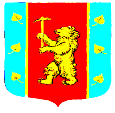     СОВЕТ ДЕПУТАТОВ МУНИЦИПАЛЬНОГО ОБРАЗОВАНИЯ КУЗНЕЧНИНСКОЕ ГОРОДСКОЕ ПОСЕЛЕНИЕмуниципального образования Приозерский муниципальный район Ленинградской области        четвертого созываРЕШЕНИЕот « 18  »  ноября  2021 года   № 128 .Об утверждении Положения о порядке установки памятников, мемориальных досок и других памятных знаков на территории муниципальногообразования Кузнечнинское городское поселениеРуководствуясь Федеральным законом от 25.06.2002 № 73-ФЗ «Об объектах культурного наследия (памятниках истории и культуры) народов Российской Федерации», Федеральным законом от 06.10.2003 № 131-ФЗ «Об общих принципах организации местного самоуправления в Российской Федерации», Уставом муниципального образования Кузнечнинское городское поселение муниципального образования Приозерский муниципальный район Ленинградской области, в целях осуществления единой политики в области установки  памятников, мемориальных досок и других памятных знаков на территории муниципального образования Кузнечнинское городское поселение, Совет депутатов муниципального образования Кузнечнинское городское поселение РЕШИЛ:1. Утвердить Положение «О порядке установки памятников, мемориальных досок и других памятных знаков на территории муниципального образования Кузнечнинское городское поселение муниципального образования Приозерский муниципальный район Ленинградской области (приложение №1).2. Опубликовать данное решение в средствах массовой информации  и разместить на официальном сайте администрации МО Кузнечнинское городское поселение  www.kuznechnoe.lenobl.ru в сети Интернет.3. Настоящее решение вступает в силу после его официального опубликования.4. Контроль за исполнением настоящего решения возложить на постоянную комиссию Совета депутатов по экономике, бюджету, налогам, муниципальной собственности (председатель Балабушкина Е.П.).Глава муниципального образования          Кузнечнинское городское поселение                                               О.А.ЛисинаРазослано: дело-2, прокуратура-1,  СМИ-1Положение о порядке установки памятников, мемориальных досок и других памятных знаков на территории муниципального образования Кузнечнинское городское поселение муниципального образования Приозерский муниципальный район Ленинградской областиНастоящее Положение разработано в соответствии с Федеральным законом от 06.10.2003 № 131-ФЗ «Об общих принципах организации местного самоуправления в Российской Федерации», Федеральным законом РФ от 25.06.2002 г. № 73-ФЗ «Об объектах культурного наследия (памятниках истории и культуры) народов Российской Федерации», Уставом муниципального образования Кузнечнинское городское поселение муниципального образования Приозерский муниципальный район Ленинградской области, и устанавливает основания и порядок установки памятников, мемориальных досок и других памятных знаков на территории  муниципального образования  Кузнечнинское городское поселение муниципального образования Приозерский муниципальный район Ленинградской области.Общие положения1.1 Настоящее Положение определяет:- критерии, являющиеся основаниями для принятия решений об увековечении памяти о выдающихся событиях в истории муниципального образования Кузнечнинское городское поселение муниципального образования Приозерский муниципальный район Ленинградской области (далее по тексту – муниципальное образование), а также личностей, достижения и вклад которых в сфере их деятельности принесли значимую пользу Ленинградской области, Приозерскому району и Отечеству;-  порядок и условия установки памятников, мемориальных досок и других памятных знаков на территории муниципального образования;- порядок финансирования работ по изготовлению и установке, а также ремонту, реставрации и воссозданию утраченных памятников, мемориальных досок;- порядок учёта памятников, мемориальных досок и других памятных знаков, обязанности по их сохранению и поддержанию в эстетическом виде.1.2. Памятник - сооружение, предназначенное для увековечения людей, событий, объектов. Наиболее распространённые виды памятников - скульптурная группа, статуя, бюст, триумфальная арка, колонна, обелиск и т. д. В архитектурном плане памятники организуют пространство, нередко памятники выполняют роль визуального центра площади или другого общественного пространства.1.3. Мемориальная доска - плита с текстом (иногда с изображением), увековечивающая память о каком-либо лице или событии и обычно устанавливается на стене здания (сооружения), связанного с этим лицом или событием.Мемориальные доски служат увековечению памяти Героев Советского Союза и полных кавалеров орденов Славы, погибших в годы Великой Отечественной войны или умерших после войны, Героев России, погибших при исполнении воинского долга и служебных обязанностей, других выдающихся людей, внесших вклад в историю муниципального образования, имеющих авторитет и известность среди жителей, в связи с профессиональной, общественной, военной, научной, культурной, благотворительной, а  также иной деятельностью со значительными результатами для Российской Федерации, Ленинградской области и Приозерского района, отмеченных правительственными наградами (орденами, медалями) за заслуги в области науки, техники, литературы, искусства, культуры, спорта и иной отрасли, а также увековечению памятных событий в истории Приозерского района, в целях формирования социокультурной среды, воспитания в гражданах чувства уважения и любви к историческим традициям и наследию.1.3.  Другие памятные знаки - информационные доски (таблички), информирующие об историческом событии или указывающие на места расположения несохранившихся зданий и других объектов, являющихся памятниками истории, культуры или архитектуры, или разъясняющие наименования улиц, а также историю улиц, подвергшихся переименованиям.                2. Критерии для принятия решений об установке памятников, мемориальных досок и других памятных знаков2.1. Критериями для принятия решений об установке памятников, мемориальных досок и других памятных знаков являются:1) наличие достоверных сведений, подтвержденных документально, о значимости события, которому посвящен памятник, мемориальная доска, и других памятных знаков в истории Отечества, муниципального образования;2) наличие у гражданина официально признанных выдающихся заслуг и высокого профессионального мастерства в области развития экономики, культуры, образования и науки, здравоохранения, физической культуры и спорта, обеспечения экологической безопасности, охраны окружающей среды, правопорядка и общественной безопасности, проведение в течение длительного времени активной общественной, благотворительной и иной деятельности, способствовавшей развитию муниципального образования, Приозерского района, повышению его престижа и авторитета, и завоевавшим тем самым право на всеобщее уважение и благодарность жителей муниципального образования;3) примеры проявления особого героизма, мужества, смелости, отваги.2.2. Рассмотрение вопроса об установке памятника, мемориальной доски и другого памятного знака производится по истечении 3 (трех) лет со дня события или смерти лица, об увековечении памяти которого ходатайствуют инициаторы.2.3. На лиц, удостоенных звания Героя Советского Союза, Героя Российской Федерации, Героя Социалистического Труда, полных кавалеров ордена Славы, награжденных орденом "За заслуги перед Отечеством", орденом Трудовой Славы, орденом Мужества, лиц, погибших при исполнения воинского долга, а также лиц, удостоенных звания «Почетный гражданин муниципального образования Кузнечнинское городское поселение Приозерского района», «Почетный гражданин Приозерского района», ограничения по срокам обращения об установке памятника, мемориальной доски и другого памятного знака не распространяются.              3. Порядок рассмотрения ходатайств об установке памятников, мемориальных досок и других памятных знаков3.1. С инициативой об установке памятника, мемориальной доски и других памятных знаков могут выступать органы государственной власти, органы местного самоуправления, общественные и религиозные объединения граждан, трудовые коллективы предприятий, учреждений, организаций различных форм собственности, а также инициативная группа физических лиц численностью не менее 20 человек. 	3.2. Письменное ходатайство об установке памятников, мемориальных досок и других памятных знаков и необходимые документы направляются на имя главы муниципального образования Кузнечнинское городское поселение муниципального образования Приозерский муниципальный район Ленинградской области и передаются в Комиссию по рассмотрению вопросов об установке памятников, мемориальных досок и других памятных знаков на территории муниципального образования (далее – Комиссия) для рассмотрения.3.3. Перечень документов, представляемых в комиссию:1) письменное обращение (ходатайство) с просьбой об увековечении памяти личности или события с обоснованием целесообразности установки памятника, мемориальной доски или другого памятного знака;2) историческая или историко-биографическая справка;3) копии документов, подтверждающих достоверность события или заслуги увековечиваемого лица;4) сведения о предполагаемом месте установки памятника, мемориальной доски и другого памятного знака с обоснованием его выбора (представляется фотография предполагаемого места);5) предложение по проекту (эскиз, макет) памятника, мемориальной доски или другого памятного знака;6) предложение по тексту надписи;7) письменное согласие собственника здания, сооружения на размещение мемориальной доски или памятного знака;8) письменное обязательство ходатайствующей организации о финансировании работ по художественно-архитектурному проектированию, изготовлению, установке и техническому обеспечению торжественного открытия мемориальной доски, с указанием банковских реквизитов.4. Порядок рассмотрения и принятия решений 	4.1. Предложения, обращения (ходатайства) об установлении памятников, мемориальных досок и других памятных знаков направляются на имя главы муниципального образования Кузнечнинское городское поселение муниципального образования Приозерский муниципальный район Ленинградской области, затем передаются на рассмотрение Комиссии, полномочия, количественный и персональный состав которой утверждаются решением Совета депутатов муниципального образования Кузнечнинское городское поселение муниципального образования Приозерский муниципальный район Ленинградской области. Заседания Комиссии проводятся по мере поступления ходатайств об установлении или реконструкции, переносе, демонтаже памятников, мемориальных досок и других памятных знаков. Заседание Комиссии считается правомочным, если в нем принимает участие не менее половины ее членов. Решение Комиссии принимается простым большинством голосов от числа присутствующих ее членов. 4.2. Комиссия проводит экспертизу поступивших предложений и даёт по ним официальное заключение для последующего рассмотрения на заседании Совета депутатов муниципального образования Кузнечнинское городское поселение муниципального образования Приозерский муниципальный район Ленинградской области (далее – Совет депутатов).  4.3. Место установки памятника, мемориальной доски, других памятных знаков, должны быть согласованы с администрацией муниципального образования и собственником здания. Администрация муниципального образования может отказать в согласовании установки мемориальной доски, в случае запланированного сноса или капитального ремонта здания, на котором организацией-инициатором предполагается установить мемориальную доску. В случае возникновения других причин отказа в согласовании администрация направляет своё мотивированное мнение Комиссии и инициаторам. 4.4. Проект, размеры, эскизные проекты размещения и оформления, памятников, мемориальных досок и других памятных знаков согласовывается с администрацией муниципального образования Кузнечнинское городское поселение муниципального образования Приозерский муниципальный район Ленинградской области.4.5. По проекту памятника, мемориальной доски и другого памятного знака может быть объявлен публичный конкурс или проведено публичное обсуждение в соответствии с законодательством Российской Федерации. 	4.6. При рассмотрении предложений Комиссия должна учитывать наличие (или отсутствие) других форм увековечения памяти события или лица. Комиссия вправе провести опрос общественного мнения по рассматриваемым предложениям.4.7. Если установка мемориальных досок и других памятных знаков планируется на здании или сооружении, являющемся памятником истории и архитектуры эскизные проекты мемориальных досок и других памятных знаков, места их размещения согласовываются с органом по охране памятников историко-культурного наследия Ленинградской области. Согласование проводит ходатайствующая сторона.  4.8. В результате рассмотрения ходатайств Комиссия принимает одно из следующих решений:- поддержать ходатайство и рекомендовать Совету депутатов принять решение об установке памятника, мемориальной доски, памятного знака;- рекомендовать ходатайствующей стороне увековечить память события или деятеля в других формах.- отклонить ходатайство, направить обратившимся мотивированный отказ.При принятии положительного решения Комиссия и администрация муниципального образования представляет на рассмотрение Совету депутатов проект решения об установке памятника, мемориальной доски или другого памятного знака. 4.9. Комиссия рассматривает ходатайство и проверяет прилагаемые к нему документы в течение 20 календарных дней со дня его регистрации.Комиссия оформляет протокол заседания, готовит решение комиссии и направляет свое решение главе муниципального образования Кузнечнинское городское поселение муниципального образования Приозерский муниципальный район Ленинградской области для согласования. В случае согласования, принятого комиссией решения глава муниципального образования Кузнечнинское городское поселение муниципального образования Приозерский муниципальный район Ленинградской области, вносит предложение об установке памятника, мемориальной доски и другого памятного знака на рассмотрение Совету депутатов.4.10. Решение об установке памятника, мемориальной доски и другого памятного знака принимается на заседании Совета депутатов. В решении указываются адрес места установки памятника, мемориальной доски и другого памятного знака, содержание надписи, срок установки, источник финансового обеспечения работ по проектированию, изготовлению и установке, ответственное лицо.4.11. Решение Совета депутатов об установке мемориальной доски или другого памятного знака направляется заявителю и подлежит опубликованию в официальном печатном издании района, а также размещению на официальном сайте администрации муниципального образования Кузнечнинское городское поселение муниципального образования Приозерский муниципальный район Ленинградской области.4.12. В случае если изготовление и установка памятника, мемориальной доски и другого памятного знака производятся за счёт инициатора, и в установленные сроки не выполнены, глава муниципального образования Кузнечнинское городское поселение муниципального образования Приозерский муниципальный район Ленинградской области вносит предложение в Совет депутатов об отмене решения об установке такого памятника, мемориальной доски, другого памятного знака. 4.13. Мемориальные доски могут устанавливаться за счёт бюджетных средств муниципального образования Кузнечнинское городское поселение муниципального образования Приозерский муниципальный район Ленинградской области, на основании правового акта Совета депутатов, с определением источника финансирования.5. Архитектурно-художественные требования, предъявляемые к памятникам, мемориальным доскам и другим памятным знакам5.1. Архитектурно-художественное решение памятника, мемориальной доски и другого памятного знака не должно противоречить характеру места его установки, особенностям среды, в которую он привносится как новый элемент.5.2. При согласовании проекта и места установки памятника, мемориальной доски и другого памятного знака учитываются следующие требования:5.2.1. Размещение памятника, мемориальной доски и другого памятного знака с учётом его панорамного восприятия.5.2.2. Учёт существующей градостроительной ситуации, окружающей застройки и размещение исходя из градостроительных возможностей в случае размещения памятника, памятного знака на земельном участке.5.3. Текст мемориальной доски, памятного знака должен в лаконичной форме содержать характеристику увековечиваемого события (факта) либо периода жизни (деятельности) выдающегося лица, которому они посвящены.5.4. В тексте должны быть указаны полностью фамилия, имя, отчество увековечиваемого выдающегося лица на русском языке. В исключительных случаях допускается использование творческого псевдонима. 5.5. В тексте мемориальной доски обязательны даты, конкретизирующие время причастности выдающегося лица или события к месту установки мемориальной доски.5.6. В композицию мемориальных досок кроме текста могут включаться портретные изображения или стилизованные изображения, олицетворяющие памятные события, декоративные элементы, подсветка, приспособление для возложения цветов.5.7. Памятники, мемориальные доски и другие памятные знаки выполняются в материалах и технике, обеспечивающих наиболее полное выявление художественного замысла и долговечность объекта (металл, камень, керамика, высокопрочные материалы и т.д.).5.8. Памятники устанавливаются на открытых, хорошо просматриваемых территориях, выходящих на магистрали и улицы.5.9. Мемориальные доски устанавливаются в хорошо просматриваемых местах на высоте не ниже двух метров (на фасадах зданий).5.10. В случае если событие либо жизнь и деятельность выдающейся личности были связаны со зданиями общественного назначения (учреждения культуры, образовательные организации, библиотеки и т.п.), памятные знаки, мемориальные доски могут устанавливаться в помещениях указанных зданий.6. Порядок изготовления и установки памятников,мемориальных досок, памятных знаков6.1. Проектирование, сооружение, установка и техническое обеспечение торжественного открытия памятных знаков, мемориальных досок, осуществляется за счёт собственных и (или) привлечённых средств, предоставляемых ходатайствующими организациями.6.2. На основании решения Совета депутатов памятники, мемориальные доски и другие памятные знаки могут устанавливаться за счёт средств бюджета муниципального образования Кузнечнинское городское поселение муниципального образования Приозерский муниципальный район Ленинградской области (либо привлечённых внебюджетных средств) в следующих случаях:- установка мемориальных досок и других памятных знаков Почётным гражданам Приозерского района;- установка мемориальных досок и других памятных знаков Героям Советского Союза и полным кавалерам ордена Славы, погибшим в годы Великой Отечественной войны или умершим после войны, Героям России, погибшим при исполнении воинского долга и служебных обязанностей;- установка мемориальных досок и других памятных знаков выдающимся деятелям в государственной, общественной, политической, военной, производственной и хозяйственной сферах, науке, технике, литературе, искусстве, культуре и спорте, деятельность которых имела особое значение для истории Отечества, при условии, что установка доски не может быть осуществлена за счёт средств ходатайствующей стороны;- установка мемориальных досок и других памятных знаков в память о событиях, имевших особое значение для истории и культуры Приозерского района.6.3. При определении возможности сооружения и сроков установления мемориальных досок и других памятных знаков учитывается техническое состояние зданий, планируемые работы по их ремонту и реконструкции.6.4. Официальное открытие мемориальной доски или другого памятного знака проводится на специальной торжественной церемонии.                   7. Содержание, реставрация, ремонт, демонтаж памятников,                                    мемориальных досок, памятных знаков7.1. Содержание, реставрация и ремонт, памятников, мемориальных досок, памятных знаков производится за счёт финансовых средств ходатайствующей стороны, по Решению Совета депутатов, с обязательным письменным уведомлением администрации муниципального образования о целях, дате и периоде демонтажа. После завершения ремонтно-реставрационных работ памятник, мемориальная доска и другой памятный знак устанавливаются на прежнем месте.Исключение составляют памятники, мемориальные доски, другие памятные знаки, установленные за счёт бюджета муниципального образования Кузнечнинское городское поселение муниципального образования Приозерский муниципальный район Ленинградской области или переданные в муниципальную собственность муниципального образования Кузнечнинское городское поселение муниципального образования Приозерский муниципальный район Ленинградской области, содержание, реставрацию, ремонт и контроль за состоянием которых осуществляет администрация муниципального образования Кузнечнинское городское поселение муниципального образования Приозерский муниципальный район Ленинградской области. 7.2. Финансирование работ по ремонту и реставрации памятника, мемориальной доски и другого памятного знака, находящихся в муниципальной собственности, осуществляется за счёт средств бюджета муниципального образования и (или) за счёт безвозмездных поступлений от физических и юридических лиц. 7.3. Финансирование работ по ремонту и реставрации здания, на фасаде которого установлена мемориальная доска, и работы по демонтажу мемориальной доски осуществляется за счёт средств организации, осуществляющей ремонт здания.Организация, осуществляющая ремонт здания, обеспечивает сохранность мемориальных досок, памятных знаков, и по окончании работ восстанавливает их на прежнее место, согласно художественно-архитектурному проекту, за счёт собственных средств.7.4. Памятники, мемориальные доски и другие памятные знаки демонтируются:7.4.1. При проведении работ по ремонту и реставрации памятника, мемориальной доски и другого памятного знака либо здания, на фасаде которого установлена мемориальная доска. 	7.4.2. При полном разрушении памятника, мемориальной доски и другого памятного знака, невозможности проведения ремонтных работ.7.4.3. При разрушении, сносе здания, на фасаде которого установлена мемориальная доска.7.4.4. При установке памятника, мемориальной доски и другого памятного знака с нарушением требований настоящего Положения. 7.5. Письменные ходатайства о демонтаже памятников, мемориальных досок и других памятных знаков направляются на имя главы муниципального образования и передаются в комиссию для рассмотрения.7.6. Комиссия рассматривает ходатайство в течение 20 календарных дней со дня его регистрации.7.7. В течение 7 календарных дней после рассмотрения ходатайства и документов комиссия оформляет протокол заседания, готовит решение комиссии и направляет свое решение главе муниципального образования для согласования.В случае согласования принятого комиссией решения, глава муниципального образования вносит предложение о демонтаже памятника, мемориальной доски и другого памятного знака на рассмотрение Совета депутатов.7.6. Совет депутатов принимает решение о демонтаже, переносе или реконструкции памятника, мемориальной доски, памятных знаков, других памятных знаков.По решению Совета депутатов может проводится опрос населения по решению вопроса о демонтаже, переносе или реконструкции памятника, мемориальной доски, других памятных знаков8. Учёт памятников, мемориальных досок, других памятных знаков8.1. Учёт памятников, мемориальных досок, других памятных знаков возлагается на администрацию муниципального образования Кузнечнинское городское поселение муниципального образования Приозерский муниципальный район Ленинградской области.8.2. Администрация муниципального образования Кузнечнинское городское поселение муниципального образования Приозерский муниципальный район Ленинградской области:- проводит инвентаризацию памятников, мемориальных досок, других памятных знаков;- составляет единый реестр памятников, мемориальных досок, других памятных знаков.9. Заключительные положения9.1. Предприятия, учреждения, организации и граждане обязаны обеспечивать сохранность памятных знаков. Контроль за состоянием и сохранностью памятных знаков на территории муниципального образования Кузнечнинское городское поселение муниципального образования Приозерский муниципальный район Ленинградской области осуществляется ими совместно с администрацией муниципального образования Кузнечнинское городское поселение муниципального образования Приозерский муниципальный район Ленинградской области.9.2. Лица, чьи права и законные интересы нарушены в результате действий (бездействия) органов местного самоуправления при принятии ими решений в рамках, установленных настоящим Положением, вправе обратиться в суд в соответствии с законодательством Российской Федерации.10. Ответственность за нарушение10.1. За нарушение требований в области охраны, использования памятных знаков должностные лица, юридические и физические лица несут ответственность в соответствии с действующим законодательством.Приложение 1 к решению Совета депутатовмуниципального образования Кузнечнинское городское поселение муниципального образования Приозерский муниципальный район Ленинградской области от 18.11.2021г. № 128.